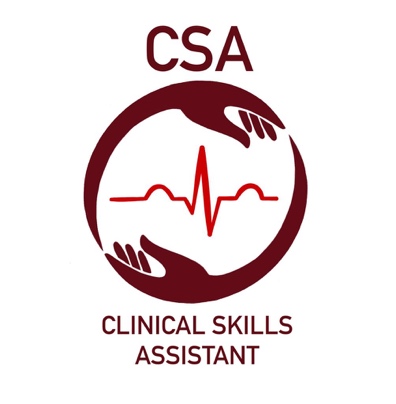 The Clinical Skills Assistant (CSA) volunteer project is an initiative that addresses the lack of consistent opportunities for medical students to carry out clinical skills. Repetitive intentional practice with timely feedback has been shown to lead to development of expertise. You will be recruited as a volunteer to work short shifts within Queen’s Medical Centre (QMC) Emergency Department (ED). You will work as part of the multidisciplinary team developing clinical and non-technical skills to provide patient-centered care, whilst supporting the department to deliver excellent care without exception.The key aims of the project will be:To provide training in a range of commonly used clinical skills within the EDTo offer the opportunity to perform these clinical skills regularly (2-4x a month) with constructive feedback from experienced professionals.To increase your confidence with the pace of work and the acuity of patients in a busy ED.Objectives of the Role:Clinical SkillsTo develop proficiency in the following core clinical skills through training, repetitive practice, mentoring and constructive feedback.Supervised opportunistic practice of additional skills such as arterial blood gases and urinary catheterisationCollaborative WorkingTo communicate with clarity and confidence with patients and the multidisciplinary teamTo understand the limitations of their practice and recognising the need to escalateTo demonstrate positive and collaborative team working skillsTo demonstrate proficiency and familiarity with the ED IT systemsED EnvironmentTo understand the system of emergency and urgent careTo increase confidence in caring for the acutely unwell patient as part of the emergency department teamThe Role - VoluntaryHours4hour shifts evenings and weekendsMust complete 2-4 shifts a monthFor any questions, please message us on our social media accounts - or send us an email to edclinicalskillsassistant@gmail.comTwitter: @EDCSA22Facebook: @ClinicalSkillsAssistantInstagram: @edclinicalskillsassistant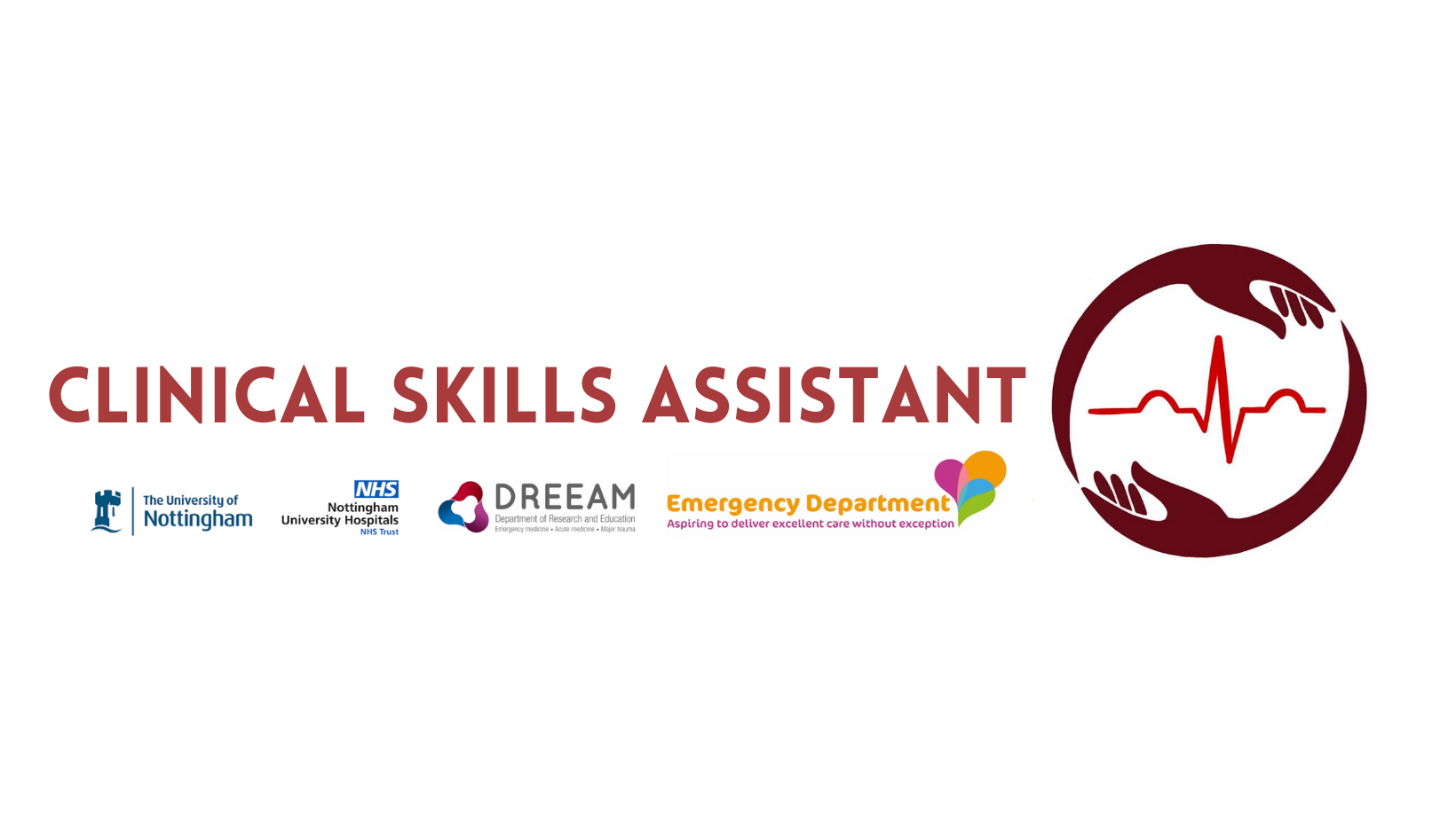 VenepunctureCannulationBlood CulturesUrinalysisBladder ScanningClinical ObservationsBlood Sugar and Ketone MonitoringSwabbingECG’sRequirementsRequirementsCommitmentProfessional responsibility to attend shifts regularly and punctually Desire to have a better understanding of emergency careDesire to improve practical skills in patient-facing settingEducation and QualificationsCurrent clinical placement medical student at University of Nottingham (Foundation For Practice students or CP2 students)Basic Life Support Qualification Collaborative WorkingDesire to improve skills in collaborative MDT workingUnderstand principles of a high performing team in providing excellent patient careAdditional AttributesGood organizational skills Initiative